Бюджетное общеобразовательное учреждениеТроснянского района Орловской области«Сомовская основная общеобразовательная школа»303471 Орловская область                                             26 – 6- 23Троснянский р-н  д. Сомово                      som-Shkola@yandex.ru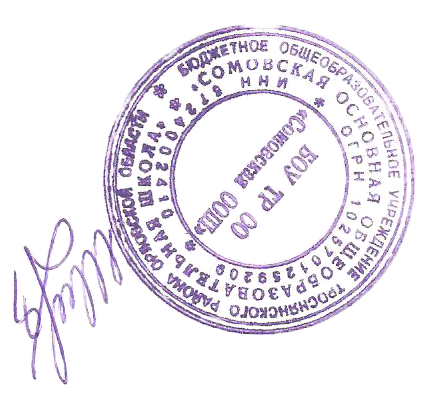  ПРИНЯТО                                                                                                 УТВЕРЖДЕНО педсоветом школы                                                               Приказ № 71-О   от  05. 09. 2015 г.  Протокол № 1 от 31.08. 2015 г.                                               Директор школы                                                                                                   _______________  /Т.А.Шигина/Положениео методическом объединении педагоговБОУ ТР ОО «Сомовская основная общеобразовательная школа»Сомово 2015 год1. Общие положения.
1.1. МО педагогов  являются основным структурным подразделением методической службы ОУ, осуществляющим руководство учебно-воспитательной, методической и внеклассной работой в школе.1.2. В условиях малокомплектной школы создается единое общешкольное методическое объединение. 
1.3. Методическое объединение создается, реорганизуется и ликвидируется приказом директора ОУ по предъявлению старшего методиста школы.1.4. Методическое объединение в школе соблюдает Конвенцию о правах ребенка, руководствуется Конституцией и законами РФ, указами Президента России, решением Правительства РФ, нормативными актами Департамента образования  Орловской области, Уставом и локальными актами ОУ, приказами и распоряжениями директора.2. Задачи методического объединения:
2.1. Всестороннее повышение квалификации и профессионального мастерства учителей, направленное, в конечном счете, на повышение качества и эффективности учебно-воспитательного процесса, рост уровня образованности, воспитанности и развития школьников. 
2.2. Освоение нового содержания, технологий и методов педагогической деятельности.2.3. Создание атмосферы ответственности за конечные результаты труда.2.4. Изучение и анализ состояния преподавания предметов.2.5. Обобщение прогрессивного педагогического опыта, его пропаганда и внедрение в практику работы школы.3. Содержание и основные формы деятельности методического объединения.
3.1. Содержание деятельности МО:       -  изучение нормативной и методической документации,       -  анализ состояния преподавания предметов,       -  организация взаимопосещений уроков с последующим самоанализом и анализом достигнутых результатов,       -  выработка единых требований оценки результатов освоения учащимися учебных программ,       -  организация работы по накоплению дидактического материала,       -  ознакомление с методическими разработками,       - проведение творческих отчетов по профессиональному самообразованию учителей, работе на курсах повышения квалификации,       -  организация проведения предметных недель, методических недель, информационно-методических семинаров,      -  развитие и совершенствование знаний педагогов -  предметных, дидактических, воспитательных, психологических, этических и др., мотивов профессиональной творческой  деятельности учителя – увлеченность предметом, потребность в самореализации и саморегуляции, навыков применения различных технических средств обучения и воспитания,     -  готовность самого учителя к профессиональному самосовершенствованию, работе над собой.3.2. Основные формы работы МО:- заседания по вопросам методики обучения и воспитания, - слушание творческих отчетов учителей,- проведение открытых уроков и мероприятий,- доклады по методикам обучения и воспитания,- организация и проведение предметных недель,-организация и проведение методических недель и информационно - методических семинаров;- взаимопосещение уроков с последующим анализом.4. Организация деятельности МО.4.1.  Методическое объединение педагогов школы работает по плану, утвержденному на первом заседании педагогического совета в учебном году, составленному в интересах учителей начальной школы и учителей – предметников и являющемуся составной частью плана работы школы. 4.2.  МО ежегодно избирает из своего состава руководителя на учебный год. 4.3 Руководитель МО:- планирует работу МО,- оказывает  методическую помощь,- участвует в составлении тематических и итоговых контрольных срезов учащихся.4.4. Заседания МО созываются один – два раза в четверть согласно плана работы. 4.5. Заседания МО оформляются протокольно. Протоколы подписывает руководитель МО.
4.6.  Ответственность за организацию работы МО несет старший методист. 
4.7.  При анализе учебно-воспитательной работы школы за год, руководитель МО дает анализ эффективности методической работы своего объединения согласно системе качественных показателей. 

